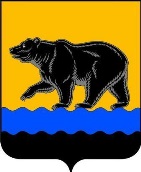 АДМИНИСТРАЦИя ГОРОДА нЕФТЕЮГАНСКАпостановление15.01.2018 											      № 6-п г.НефтеюганскО внесении изменения в постановление администрации города Нефтеюганска от 15.11.2017 № 683-п «Об утверждении перечня (комплекса) услуг, передаваемых на исполнение негосударственным организациям, в том числе социально ориентированным некоммерческим организациям» В соответствии с приказом Департамента физической культуры и спорта Ханты-Мансийского автономного округа – Югры от 06.12.2017 № 346 «Об утверждении перечня (комплекса) услуг, рекомендуемого исполнительно-распорядительным органам муниципальных образований Ханты-Мансийского автономного округа – Югры, которые могут быть переданы на исполнение негосударственным организациям, в том числе социально ориентированным некоммерческим организациям к предоставлению услуг в сфере физической культуры и спорта»,  постановлением администрации города Нефтеюганска от 11.09.2017 № 566-п «О плане мероприятий («дорожной карты) по поддержке доступа негосударственных организаций (коммерческих, некоммерческих) к представлению услуг в социальной сфере в муниципальном образовании город Нефтеюганск на 2016-2020 годы» администрация города Нефтеюганска постановляет:1.Внести в постановление администрации города Нефтеюганска от 15.11.2017 № 683-п «Об утверждении перечня (комплекса) услуг, передаваемых на исполнение негосударственным организациям, в том числе социально ориентированным некоммерческим организациям» следующее изменение: в приложении к постановлению:Раздел «В сфере физической культуры и спорта» изложить в следующей редакции:«».2.Департаменту по делам администрации города (Виер М.Г.) разместить постановление на официальном сайте органов местного самоуправления города Нефтеюганска в сети Интернет. 3.Контроль исполнения постановления оставляю за собой.Глава города Нефтеюганска                                            		  С.Ю.ДегтяревВ сфере физической культуры и спортаВ сфере физической культуры и спорта1Организация и проведение официальных спортивных мероприятий2Организация и проведение официальных физкультурных (физкультурно-оздоровительных) мероприятий3Организация и проведение спортивно-оздоровительной работы по развитию физической культуры и спорта среди различных групп населения 4Обеспечение доступа к объектам спорта5Проведение занятий физкультурно-спортивной направленности по месту проживания граждан6Организация и проведение физкультурных и спортивных мероприятий в рамках Всероссийского физкультурно-спортивного комплекса «Готов к труду и обороне» (ГТО) (за исключением тестирования выполнения нормативов испытаний комплекса ГТО)